2020"產學合作"機構基本資料表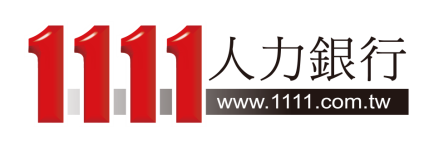 　為協助年輕人解決低薪的苦惱，同時，也幫企業培訓立即可用的優秀畢業生，將先跟所有科技大學以及台成清交等名校合作，讓應屆畢業生擁有專業技術，並幫企業提早網羅優秀人才。為快速協助媒合企業與學校間合作需求，
請企業提供以下資料，由專人協助上架產學合作平台及協尋適合學校：合作流程：企業完成報名經審核後公開於產學合作平台上供推廣至各校預約合作。1111同步協助與各大學院所接洽，安排合作事宜。有意合作之學校單位，需事先完成資料登錄，先供企業審核通過再安排合作事宜。合作費用：由企業及學校個別諮商，1111僅提供VIP會員服務，不另收取服務費。擬透過校園部及各大學院所駐校代表、指導教授及各系所辦公室等協助發佈平台訊息。請務必連同附件需求一併填寫，完成後請Email至rogerliu@staff.1111.com.tw2,  附件一. 實習需求表●單一實習職務請填寫一張，本表若不敷使用請自行複製●請務必連同基本資料一併填寫，完成後請Email至rogerliu@staff.1111.com.tw附件三. 技術合作需求表●請務必連同基本資料一併填寫，完成後請Email至rogerliu@staff.1111.com.tw
公司名稱力勁機械股份有限公司力勁機械股份有限公司力勁機械股份有限公司負責人劉卓銘統一編號80072883聯絡人許正宜職稱特助聯絡電話04-24619797 #2734傳真04-24611555公司地址台中市西屯區科園路30號台中市西屯區科園路30號台中市西屯區科園路30號E-maillk_hr@lkmachinery.com.twlk_hr@lkmachinery.com.twlk_hr@lkmachinery.com.tw公司簡介公司於香港創立「力勁機械」，主要生產冷、熱室壓鑄機及注塑機，經四十多年來不斷努力耕耘與發展，目前力勁集團在中國上海、寧波、中山、深圳、阜新分別設廠，已擁有超過26萬平方米之廠房及3000多名員工，成為全球生產冷、熱室壓鑄機數量最大之製造商之一，並於2006年底於香港聯合交易所掛牌上市。而在注塑機生產方面，在市場亦佔有重要位置。2006年在台灣正式擴展工具機與成立生產工廠及研發中心，正式於2012年1月搬遷至中部科學園區新廠房。今天的力勁已建立了一套完整的CNC加工中心機產品開發、生產及品質管理系統，確保產品不斷創新，品質不斷提高，為海內外用家提供可靠之產品及服務。公司於香港創立「力勁機械」，主要生產冷、熱室壓鑄機及注塑機，經四十多年來不斷努力耕耘與發展，目前力勁集團在中國上海、寧波、中山、深圳、阜新分別設廠，已擁有超過26萬平方米之廠房及3000多名員工，成為全球生產冷、熱室壓鑄機數量最大之製造商之一，並於2006年底於香港聯合交易所掛牌上市。而在注塑機生產方面，在市場亦佔有重要位置。2006年在台灣正式擴展工具機與成立生產工廠及研發中心，正式於2012年1月搬遷至中部科學園區新廠房。今天的力勁已建立了一套完整的CNC加工中心機產品開發、生產及品質管理系統，確保產品不斷創新，品質不斷提高，為海內外用家提供可靠之產品及服務。公司於香港創立「力勁機械」，主要生產冷、熱室壓鑄機及注塑機，經四十多年來不斷努力耕耘與發展，目前力勁集團在中國上海、寧波、中山、深圳、阜新分別設廠，已擁有超過26萬平方米之廠房及3000多名員工，成為全球生產冷、熱室壓鑄機數量最大之製造商之一，並於2006年底於香港聯合交易所掛牌上市。而在注塑機生產方面，在市場亦佔有重要位置。2006年在台灣正式擴展工具機與成立生產工廠及研發中心，正式於2012年1月搬遷至中部科學園區新廠房。今天的力勁已建立了一套完整的CNC加工中心機產品開發、生產及品質管理系統，確保產品不斷創新，品質不斷提高，為海內外用家提供可靠之產品及服務。年營業額3億員工人數49合作項目CNC工具機設計與改善自動化設計PLC程式設計休假/補休方式●企業實習 ○合辦課程 ○企業參訪 ●技術合作 (請配合填寫各附件)●企業實習 ○合辦課程 ○企業參訪 ●技術合作 (請配合填寫各附件)●企業實習 ○合辦課程 ○企業參訪 ●技術合作 (請配合填寫各附件)其他說明#全球最大壓鑄機製造廠		#中國第一台鎂合金壓鑄機製造廠#香港主要注塑機製造廠		#CNC數控加工中心機專業製造商#全球最大壓鑄機製造廠		#中國第一台鎂合金壓鑄機製造廠#香港主要注塑機製造廠		#CNC數控加工中心機專業製造商#全球最大壓鑄機製造廠		#中國第一台鎂合金壓鑄機製造廠#香港主要注塑機製造廠		#CNC數控加工中心機專業製造商基本福利符合各項法令規定/員工團保/制服/誤餐費/員工停車場/員工運動休憩區符合各項法令規定/員工團保/制服/誤餐費/員工停車場/員工運動休憩區符合各項法令規定/員工團保/制服/誤餐費/員工停車場/員工運動休憩區實習聯絡人實習聯絡人許正宜許正宜許正宜職稱職稱特助特助特助聯絡電話聯絡電話04-2461979704-2461979704-24619797EmailEmaillk_hr@lkmachinery.com.twlk_hr@lkmachinery.com.twlk_hr@lkmachinery.com.tw工作項目工作項目名額工作內容工作內容工作內容工作內容工作內容工作內容工作內容研發設計研發設計61.CNC工具機（車床或銑床）設計與評估。(含分析軟體的運用)2.產品結構與圖面管理。(含研發專案的組織與評估)3.BOM與料號的編排與管理。(含生產與品保技術的規範)1.CNC工具機（車床或銑床）設計與評估。(含分析軟體的運用)2.產品結構與圖面管理。(含研發專案的組織與評估)3.BOM與料號的編排與管理。(含生產與品保技術的規範)1.CNC工具機（車床或銑床）設計與評估。(含分析軟體的運用)2.產品結構與圖面管理。(含研發專案的組織與評估)3.BOM與料號的編排與管理。(含生產與品保技術的規範)1.CNC工具機（車床或銑床）設計與評估。(含分析軟體的運用)2.產品結構與圖面管理。(含研發專案的組織與評估)3.BOM與料號的編排與管理。(含生產與品保技術的規範)1.CNC工具機（車床或銑床）設計與評估。(含分析軟體的運用)2.產品結構與圖面管理。(含研發專案的組織與評估)3.BOM與料號的編排與管理。(含生產與品保技術的規範)1.CNC工具機（車床或銑床）設計與評估。(含分析軟體的運用)2.產品結構與圖面管理。(含研發專案的組織與評估)3.BOM與料號的編排與管理。(含生產與品保技術的規範)1.CNC工具機（車床或銑床）設計與評估。(含分析軟體的運用)2.產品結構與圖面管理。(含研發專案的組織與評估)3.BOM與料號的編排與管理。(含生產與品保技術的規範)期望合作學校期望合作學校○ 逢甲、彰師大、中興、聯合、虎科、雲科、勤益 ,東海○ 不拘○ 逢甲、彰師大、中興、聯合、虎科、雲科、勤益 ,東海○ 不拘○ 逢甲、彰師大、中興、聯合、虎科、雲科、勤益 ,東海○ 不拘○ 逢甲、彰師大、中興、聯合、虎科、雲科、勤益 ,東海○ 不拘○ 逢甲、彰師大、中興、聯合、虎科、雲科、勤益 ,東海○ 不拘○ 逢甲、彰師大、中興、聯合、虎科、雲科、勤益 ,東海○ 不拘○ 逢甲、彰師大、中興、聯合、虎科、雲科、勤益 ,東海○ 不拘○ 逢甲、彰師大、中興、聯合、虎科、雲科、勤益 ,東海○ 不拘期望合作科系期望合作科系機械/機電或工業設計等相關科系不拘機械/機電或工業設計等相關科系不拘機械/機電或工業設計等相關科系不拘機械/機電或工業設計等相關科系不拘機械/機電或工業設計等相關科系不拘機械/機電或工業設計等相關科系不拘機械/機電或工業設計等相關科系不拘機械/機電或工業設計等相關科系不拘期望年級期望年級○大一 ○大二 ○大三 ●大四 ●碩士 ○博士○大一 ○大二 ○大三 ●大四 ●碩士 ○博士○大一 ○大二 ○大三 ●大四 ●碩士 ○博士○大一 ○大二 ○大三 ●大四 ●碩士 ○博士○大一 ○大二 ○大三 ●大四 ●碩士 ○博士○大一 ○大二 ○大三 ●大四 ●碩士 ○博士○大一 ○大二 ○大三 ●大四 ●碩士 ○博士○大一 ○大二 ○大三 ●大四 ●碩士 ○博士實習類別實習類別實習期間實習期間實習期間實習期間薪資/獎助學金薪資/獎助學金薪資/獎助學金薪資/獎助學金○暑期實習
●學期實習
●學年實習○暑期實習
●學期實習
●學年實習○_____年____月 至 _____年____月
●不拘/另行約定○_____年____月 至 _____年____月
●不拘/另行約定○_____年____月 至 _____年____月
●不拘/另行約定○_____年____月 至 _____年____月
●不拘/另行約定○月薪 __________ 元●時薪   180     元○獎助學金共  __________ 元○無○月薪 __________ 元●時薪   180     元○獎助學金共  __________ 元○無○月薪 __________ 元●時薪   180     元○獎助學金共  __________ 元○無○月薪 __________ 元●時薪   180     元○獎助學金共  __________ 元○無需求條件/備註需求條件/備註需求條件/備註需求條件/備註需求條件/備註需求條件/備註需求條件/備註需求條件/備註需求條件/備註需求條件/備註實習環境實習環境實習環境實習環境實習環境實習環境實習環境實習環境實習環境實習環境實習地點實習部門實習部門實習部門午餐住宿住宿住宿交通保險同公司地址研發部研發部研發部●提供○每月津貼            元○不提供○提供宿舍○每月津貼           元●不提供○提供宿舍○每月津貼           元●不提供○提供宿舍○每月津貼           元●不提供○提供交通車○每月津貼           元●不提供●勞健保●其他傷害保險(保額       元)○無技術聯絡人許正宜職稱特助聯絡電話04-24619797 #2734Emaillk_hr@lkmachinery.com.tw期望合作學校○ 逢甲、彰師大、中興、聯合、虎科、雲科、勤益 ○ 逢甲、彰師大、中興、聯合、虎科、雲科、勤益 ○ 逢甲、彰師大、中興、聯合、虎科、雲科、勤益 期望合作科系○ 不拘○ 不拘○ 不拘公司主要技術/產品壓鑄機／CNC數控加工中心機／射出成型機壓鑄機／CNC數控加工中心機／射出成型機壓鑄機／CNC數控加工中心機／射出成型機技術合作
需求說明